1	Déclarations et réserves (Document 564)1.1	Il est pris note des déclarations et réserves figurant dans le Document 564.2	Délai pour le dépôt des déclarations et réserves additionnelles2.1	La Secrétaire de la plénière dit que, conformément au Document 316 (Derniers jours de la conférence), les déclarations et réserves additionnelles peuvent être déposées jusqu'à 10 h 30 le matin même, heure de Charm el-Cheikh.2.2	Il en est ainsi décidé.La séance est levée à 08 h 15.Le Secrétaire général:		Le Président:H. ZHAO				A. BADAWIConférence mondiale des radiocommunications (CMR-19)
Charm el-Cheikh, Égypte, 28 octobre – 22 novembre 2019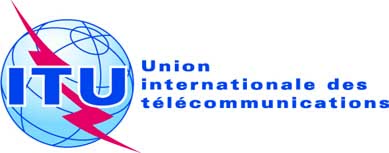 SÉANCE PLÉNIÈREDocument 574-F18 décembre 2019Original: anglaisprocès-verbal 

de la 

treizième séance plénièreprocès-verbal 

de la 

treizième séance plénièreVendredi 22 novembre 2019 à 08 h 10Vendredi 22 novembre 2019 à 08 h 10Président: M. A. BADAWI (Égypte)Président: M. A. BADAWI (Égypte)Sujets examinésDocuments1Déclarations et réserves5642Délai pour le dépôt des déclarations et réserves additionnelles-